СЦЕНАРИЙ ПРАЗДНИКА ПО ПДД«НЕЗНАЙКА И БУРАТИНО В СТРАНЕ ДОРОЖНОГО ДВИЖЕНИЯ»							ПодготовилаСмирнова Галина НиколаевнавоспитательГБДОУ детский сад № 34Выборгского района Санкт-Петербурга					ВведениеАктуальность: Автомобильная дорога – это высокий источник опасности для ребенка. Поэтому обучение детей правилам безопасности на дорогах, является одной из главных задач на сегодняшний день. Заучивание основных правил дорожного движения не гарантирует безопасности на дорогах. Важно, чтобы ребенок мог предвидеть опасность, мыслить и действовать быстро, нестандартно, руководствуясь не только предписаниями ПДД, но и собственными наблюдениями, чувством самосохранения и логикой. В сценарии массового уличного праздника были применены игровые формы обучения правилам дорожного движения такие как, «игры по станциям с любимыми героями» - это дидактические, подвижные игры, упражнения. Дети, участвуя в игре, лучше запоминают и усваивают необходимые знания.Цель: формирование культуры безопасного поведения дошкольников на дорогах.Задачи: обобщить и закрепить представления детей о правилах дорожного движения;расширять представления о правилах поведения на дорогах;способствовать развитию осторожности, внимания, осмотрительности, сосредоточенности;осуществлять физическое развитие детей;прививать навыки соблюдения правил дорожного движения;развивать логическое мышление, творческие способности, память детей;создание радостного, веселого, праздничного настроения у детей.Планируемые результаты:расширение представлений детей об окружающей среде и правилах дорожного движения;умение детей предвидеть возможную опасность, правильно реагировать на нее и выполнять действия в зависимости от ситуации.Оборудование: кольца, имитирующие руль, комплект дорожных знаков, пешеходный переход, стойки для дорожных знаков, игровой комплект светофор транспортный, игровой комплект светофор пешеходный, карточки с изображением транспортного средства(автомобиль, автобус, самосвал, троллейбус) -8 шт., жезл регулировщика, дорожный конус, машины, кубики, круги зеленого, красного, желтого цветов, самокат, контейнер пластмассовый -2 шт., обручи – 2 шт., карточки с изображением различных предметов 2 комплекта составные части (пазлы) - дорожные знаки, иллюстрации, плакаты.Предварительная работа: беседы, сюжетно-ролевые игры, дидактические игры, домашнее задание- рисунки. Участники: дети дошкольного возраста средних, старших и подготовительных групп  (6 групп)Основная частьХод праздника:(Выход зрителей на детскую  площадку, украшенную воздушными шарами.  На момент расположения  зрителей  звучит  песня  в исполнении Игоря Русских«Правила дорожного движения». Зрители выстраиваются буквой «П» напротив сцены ).Ведущий: Здравствуйте, ребята! Вы знаете, какой сегодня день? Сегодня первый день лета. Лето – это самое яркое и веселое время года. Ребята, а вы любите путешествовать? (Ответы детей: «Да, любим».)Ведущий: Тогда предлагаю отправиться в необычную страну под названием «Дорожное движение». В этой стране мы будем с вами играть, соревноваться, выполнять интересные задания по правилам дорожного движения. Ведь безопасность превыше всего! Но у меня одно условие: попасть в эту страну можно только если закроете глазки и произнесете слова- раз, два, три. (Дети закрывают глаза и повторяют за ведущим слова.) Вот мы и в стране дорожного движения.(На асфальте с использованием покрытия (ковролин) и скотча (или лент) обозначается условная дорога. Проезжая часть (более широкая часть шириной около 2 м) и тротуар (более узкая часть шириной около 1 м), и наземный пешеходный переход (изготовлен из малярного скотча).  На проезжей части стоит большая игрушечная машина.(Выходит Незнайка с собакой Булькой). Незнайка: Булька, погода то какая хорошая – лето, тепло. Можно и прогуляться. Я тут все пути-дороги знаю (идет по проезжей части дороги, звучит фрагмент музыки «Незнайка на машине»).Незнайка: Машины разъездились, сигналят еще, погулять спокойно не дают.(Навстречу по дороге едет на самокате Буратино)Незнайка: Буратино, друг мой, и ты на прогулку вышел. Прокатишь нас с Булькой на самокате?Буратино: Привет, Незнайка! Садись, поехали!(Звучит сигнал свистка, появляется Инспектор ГИБДД —взрослый, одетый в форму.)Инспектор: Инспектор Дорожнин. Ай-ай-ай!  Незнайка! Буратино!  Вы нарушили Правила дорожного движения и создали на дороге опасную аварийную ситуацию, для себя и для водителей. По проезжей части дороги ходить пешеходам запрещено, только по тротуару. (показывает тротуар) Вы что не знаете правила? Незнайка: Ой правила, у меня свои правила: куда хочу- гляжу, куда хочу-хожу и никаких правил я по жизни не учу.Буратино: А я еду по дороге на самокате и никому не мешаю.Инспектор: На проезжей части		Не катайтесь, дети.Ни на самокате, Ни на велосипеде, Мчатся по дорогеБыстрые машины, Там вы попадете Прямо им под шины.На самокате катаются во дворе или в парке, где нет транспорта.Вам необходимо выучить Правила дорожного движения!Незнайка: А я их и так знаю!Инспектор: Знаешь? А ты не хвастаешься? Давайте, ребята, проверим, как Незнайка знает Правила. Инспектор: Скажи, Незнайка, где ты переходишь дорогу?Незнайка: А я бегу через дорогу и все.Инспектор: А так ни в коем случае нельзя делать. Где, ребята, можно переходить дорогу? (Ответы детей: там, где есть дорожная разметка «пешеходный переход»)Инспектор: Правильно, ребята, пешеходный переход - это самый безопасный маршрут. Ребята, посмотрите у кого на руке красная ленточка? (ответ ребенка: «У меня».) (индивидуальный прием – манок)Инспектор: Выходи к нам. Как тебя зовут? (ответ ребенка: «Сережа».) Покажи, пожалуйста, Сережа, пешеходный переход на дороге. (ребенок подходит к пешеходному переходу и показывает его). Молодец, спасибо. (ребенок уходит к воспитателю)Инспектор: Буратино, тебе задание. (в руках у Инспектора 3 карточки: знак «Пешеходный переход», знак «Въезд запрещен», знак «Уступи дорогу»)Инспектор: Найди знак «Пешеходный переход». (выбрать из 3-х - знак «Пешеходный переход», знак «Въезд запрещен», знак «Уступи дорогу»)Буратино: Это я могу – вот он. (показывает знак «Въезд запрещен»)Инспектор: Буратино - ответ неверный. Ребята посмотрите себе под ножки? У кого зеленый круг? (ответ ребенка: «У меня.» (индивидуальный прием – манок)Инспектор: Выходи к нам. Как тебя зовут? (Ответ ребенка: «Настя».) Покажи, пожалуйста, Настя, знак «Пешеходный переход». (выбирает из трех знаков знак «Пешеходный переход» и показывает его) . Правильно. Молодец, спасибо. (ребенок уходит к воспитателю)Инспектор: Всем знакомые полоски,Знают дети, знает взрослый,На ту сторону ведет.(Инспектор показывает детям знак «Пешеходный переход»)Инспектор:Красный круг, прямоугольник, Знать обязан ты, дошкольник:Это очень строгий знак.И куда б вы не спешилиС мамой, папой на автомобиле –Не проедете никак. (Инспектор показывает детям знак. Ответы детей: «Знак «Въезд запрещен».)Инспектор:Если видишь этот знак, Знай, что он не просто так. Чтобы не было проблем, Уступи дорогу всем! (Инспектор показывает детям знак. Ответы детей: «Знак «Уступи дорогу».)Дети, вы молодцы! Все дорожные знаки правильно назвали.Инспектор: А теперь загадка для вас, ребята.Этот стражник одноногийВсех главнее на дороге.У него сигнала три, И узнаешь его ты.Каждый день ведет дозор, Одноногий…… (Ответы детей: «Светофор».)Инспектор: Угадали, ребята. Светофор — это устройство, регулирующее движение на улицах и автомобильных дорогах.(Звучит Детская песня «Светофор» Входит под музыку взрослый, одетый в костюм «Светофор»)Светофор: Здравствуйте!Я ваш большой помощник,Лучший друг для всех в пути.Мой сигнал всегда предупреждаетМожно ли идти.Отгадайте мои загадки.1. Какой сигнал светофора разрешает движение? (Ответы детей: «Зеленый».)2. Какой сигнал светофора запрещает движение? (Ответы детей: «Красный».)Светофор: Правильно дети ответили.Если свет зажегся красный,Значит, двигаться опасно. Свет зеленый говорит: «Проходите, путь открыт!» Желтый свет — предупрежденье:Жди сигнала для движенья. С. МихалковСветофор: Молодцы, ребята. А чтобы лучше запомнить сигналы светофора, давайте поиграем.Игра «Светофор» Светофор: Правила игры такие:На красный свет все стоят, и грозят указательным пальчиком,На желтый – стоят и хлопают,На зеленый – идут по кругу.Игра «Светофор» под детскую песню «Светофор» (дети выполняют упражнение)Светофор: Все правильно сделали. Очень хорошо!Инспектор: Незнайка и Буратино теперь вам понятно, что нельзя играть на проезжей части и как надо безопасно переходить дорогу.Незнайка: Я понял, пойду учить правила дорожного движения.Буратино: И я буду учить.Инспектор:Делаем ребятамПредостережение: Выучите срочноПравила движения, Чтоб не волновалисьКаждый день родители, Чтоб спокойно мчалисьУлицей водители!Ю. ЯковлевВедущая: А теперь, ребята, что бы еще лучше запомнить Правила дорожного движения, вас приглашают поиграть жители страны дорожного движения. Дорогу к ним вы сможете найти с помощью карты. Каждой группе выдается маршрутный лист (схема). Всего 6 «станций». Всего 6 маршрутных листов. Всего 6 беседок. Детей ждут в беседках (герои) – Незнайка, Буратино, Светофор, Старуха Шапокляк, Инспектор, Кот Матроскин.(Приложение 1)Игры по «Станциям»1. Игра «Дорожные знаки» (Незнайка)Цель: закрепить и систематизировать представления детей о знаках дорожного движения, их значении, тренировать в подборе подходящих по форме и цвету фрагментов рисунка дорожного знака, и складывание их в целое изображение.Оборудование: 3 стола, 3 конверта, 3 комплекта (составные части пазла – запрещающий знак «Движение на велосипедах запрещено» - 9 частей, предписывающий знак «Остановка автобуса и(или) троллейбуса» - 9 частей, предупреждающий знак – «Дети» - 9 частей).Ход игры:(Дети подходят к беседке, на которой изображен рисунок Незнайки.Незнайка (взрослый) встречает детей).Незнайка: Здравствуйте, ребята. Добро пожаловать в мой дом. Присаживайтесь на скамеечки поудобнее. Ребята, я решил изучать дорожную азбуку, ведь в ней есть все дорожные знаки, они теперь мои помощники на дороге. Вырезал их и положил в конвертики, а они все перемешались. Помогите мне, пожалуйста сложить их. (ответы детей: «Да поможем».) Незнайка: Мы поделимся на 3 команды. Каждая команда получает конверт и собирает на столах пазлы (составные части) и посмотрим, что получится. Раз, два, три- собирать начни. (дети выполняют задание)Незнайка: Ой, как интересно. А, что у вас, ребята получилось? (ответы детей: «Знаки дорожного движения.») А как называются эти знаки и, что они обозначают? – (ответы детей: запрещающий знак «Движение на велосипедах запрещено», предписывающий знак «Остановка автобуса и(или) троллейбуса», предупреждающий знак – «Дети».) Какие вы молодцы, сейчас я все кусочки склею, положу в портфель и осенью в школу пойду учиться. Спасибо вам. До свидания, ребята. (ответы детей: «До свидания, Незнайка!»)2. Соревнование: «Маневрирование» (Буратино)Цель: развивать координацию движений и ориентацию в пространстве. Развить двигательные навыки, ловкость детей.Оборудование: 2 машины (самосвал), к ним привязаны веревочки, дорожный конус- 4 шт.(Дети подходят к беседке, на которой изображен рисунок Буратино. Буратино (взрослый) встречает детей. Около беседки на асфальте расположены конусы и машины.)Ход игры:Буратино: Приветствую вас ребята. Смотрите какие у меня машины красивые. Хотите поиграть в машинки? (Ответы детей: «Да, очень!») Тогда давайте устроим соревнование, разделимся на две команды поровну. Рассказываю правила игры.Каждому члену команды нужно за веревочку везти машину и объехать вокруг конусов змейкой (Буратино показывает детям маршрут перемещения), не задевая их, возвращаясь передать эстафету следующему. Побеждает та команда, члены которой выполнят задание правильно и не уронят ни одного конуса. Готовы, ребята? (Ответы детей: «Да, готовы!») Буратино: Тогда по сигналу начнем. Смотрите какой у меня свисток красивый. (Дети выстраиваются друг за другом, первые держат машину за веревочку). Приготовились. (Звучит сигнал (свисток). Дети выполняют задание.)Буратино: Давай, скорей! Ура! (Дети закончили соревнование). Победила дружба. Вы все были примерными и аккуратными водителями, не задели и не уронили ни один конус. Спасибо вам, ребята, за интересную игру. До свидания, до новых встреч! (ответы детей: «До свидания, Буратино!»)3. Игра по ПДД «Водители и пешеходы» (Светофор)Цель: формировать знания о правилах дорожного движения, уточнить представления о понятиях «пешеход». Ознакомить детей с правилами перехода (переезда) регулируемого светофором. Повторить значения светофора. Развивать мышление, внимание, наблюдательность.Оборудование: кольца, имитирующее руль, карточки с изображением транспортного средства (автомобиль, автобус, самосвал, троллейбус) -8 шт. на веревочке транспортный светофор, пешеходный светофор, ленты, малярный скотч.Ход игры: (Дети подходят к беседке, на которой изображен рисунок Светофор. Светофор (взрослый) встречает детей).(На полу в беседке с использованием темного скотча обозначается условная дорога. Она представляет собой три параллельные линии. В начале дороги обозначается пешеходный переход из лент и малярного скотча. Таким образом получается тротуар (более узкая часть шириной около 1 м), проезжая часть (более широкая часть шириной около 2 м) и наземный пешеходный переход. У пешеходного перехода стоят транспортный светофор, (повернут на дорогу) и пешеходный светофор.)Светофор: Я очень рад вас видеть у себя в гостях. Проходите, присаживайтесь на скамеечки. Посмотрите ребята, что вы здесь видите? (Ответы детей: «Дорогу, светофоры и пешеходный переход».)Светофор: Все правильно. Я предлагаю вам сыграть в игру «Водители и пешеходы»Сейчас мы разделимся на две группы: 1- -пешеходы, 2- водители (помощник вешает на грудь ребенку карточку с изображением транспортного средства в руках у детей кольцо, имитирующее руль). Потом поменяются ребятки ролями. Ребята посмотрите сколько сигналов у пешеходного светофора?  (Ответы детей: «Два- красный и зеленый человечки».) А сколько сигналов у транспортного светофора? (Ответы детей: «Три- красный, желтый зеленый».)Светофор: Ребята вы помните я играл с вами, на какой сигнал светофора можно идти, а на какой нельзя? (Ответы детей: «красный сигнал- стоим, зеленый - идем».)Начинаем игру.Команда «пешеходов» выстраивается в колонну возле перехода. Команда водителей встает в колонну в начале дороги. Транспортным светофором управляет воспитатель(Светофор), пешеходным светофором управляет помощник(воспитатель).Помощник включает красный сигнал (пешеходный светофор) идут по дороге дети «водители», у которых в руках руль. Когда на транспортном светофоре включается красный сигнал «водители» останавливаются. На пешеходном светофоре включается зеленый сигнал – дети «пешеходы» должны посмотреть налево, направо, убедиться, что машины остановились и спокойным шагом переходят через дорогу по пешеходному переходу и отходят на тротуар. Дети, которые ошибаются выходят из игры. Победителями становится та команда, где детей осталось больше, то есть самые внимательные.Светофор: Ребята, какие вы молодцы. Все были сегодня внимательные и водители, и пешеходы. Порадовали меня. Спасибо, до свидания, до новых встреч, друзья! (ответы детей: «До свидания, Светофор!»)4. Игра-эстафета «Быстро возьми- быстро положи» (Инспектор ГИБДД)Цель: упражнять в беге, развивать координацию движений и концентрацию внимания. Оборудование: 2 обруча, 2 пластмассовых контейнера, карточки с изображением дорожных знаков («Остановка автобуса и(или) троллейбуса», «Надземный пешеходный переход», «Движение пешеходов запрещено», «Движение на велосипедах запрещено», «Пешеходная дорожка») -2 комплекта, карточки с изображением различных предметов2 комплекта (очки, часы, руль, велосипед)Ход игры:(Дети подходят к беседке, на которой изображен рисунок Инспектора ГИБДД. Инспектор (взрослый) встречает детей).Инспектор: Здравствуйте, ребята. Пришли ко мне Буратино и Незнайка экзамен сдавать по правилам дорожного движения. Я их попросил карточки, на которых изображены дорожные знаки положить в контейнер. Вот озорники какие, все перепутали. Поможете, ребята собрать карточки с дорожными знаками? (Ответы детей: «Да, поможем».)Инспектор: Вот и хорошо. У нас будет две команды по пять человек. которые выстраиваются на одной стороне площадки. На другой стороне площадки 2 обруча, внутри их лежат карточки с разными изображениями, в том числе дорожных знаков. По сигналу первый участник каждой команды должен подбежать к обручу, как можно быстрее найти карточку с изображением дорожного знака и вернуться к своей команде (ребенок кладет знак в пластмассовую корзиночку). После этого бежит следующий участник. Побеждает та команда, которая быстрее всех соберет все дорожные знаки.Инспектор: По сигналу (свисток) начало игры. (Дети выполняют задание)Инспектор: Молодцы, ребята. Сейчас посмотрим все ли знаки у меня в контейнерах. Да все на месте. Но что там лежит на другой стороне? (Ответы детей: «Очки, часы, руль, велосипед».)Инспектор: Эти предметы точно к дорожным знакам не относятся. Какие вы внимательные, молодцы экзамен сдали. До свидания, ребята, до новых встреч! (ответы детей: «До свидания, Инспектор!»)5. Игра «Угадай, какой знак?» (Старуха Шапокляк)Цель: Познакомить детей с разными дорожными знаками. Учить детей различать дорожные знаки и правильно называть их. Знать их назначение и понимать их значимость в жизни человека. Закреплять названия дорожных знаков, развивать у детей память, логическое мышление и глазомер. Воспитывать умение самостоятельно пользоваться полученными знаниями в повседневной жизни.Оборудование: Карточки с дорожными знаками («Пешеходный переход», «Дети», «Движение пешеходов запрещено», «Место отдыха»), загадки, стенд. Ход игры: (Воспитатель (Старуха Шапокляк) вешает на стенд карточки с дорожными знаками. Дети подходят к беседке, на которой изображен рисунок Старухи Шапокляк. Старуха Шапокляк (взрослый) встречает детей).Старуха Шапокляк: Здравствуйте, ребятки! Вы узнали меня? (Ответы детей: «Да, Старуха Шапокляк».) А я вам загадочки приготовила, интересненькие такие. Я сегодня добренькая. Обещаю не буду вредничать. Даже подсказочки повесила на стендик. Послушайте первую загадочку:На дорожном знаке томЧеловек идет пешком.Полосатые дорожкиПостелили нам под ножки,Чтобы мы забот не зналиИ по ним вперед шагали. 			(Ответы детей: «Дорожный знак «Пешеходный переход».)Старуха Шапокляк: Ну надо же, угадали! А кто мне его покажет? (Ответы детей: «Я покажу!» выходит ребенок и показывает знак). А в какой ситуации нужен знак «Пешеходный переход»? (Ответ ребенка: «Этот знак показывает, что здесь можно переходить дорогу».) Молодец, правильно.Старуха Шапокляк: Еще загадка:Затихают все моторы!И внимательны шоферы,Если знаки говорят:Очень близко детский сад.(Ответы детей: Дорожный знак «Дети».)Старуха Шапокляк: Ой, правильно! А кто мне покажет этот знак? (Ответы детей: «Я покажу!» выходит ребенок и показывает знак) Правильно. А где можно увидеть знак «Дети»? (Ответ ребенка: «Этот знак устанавливается на проезжей части там, где существует повышенная вероятность внезапного появления детей на дороге. К таким местам относятся детские сады и школы»). Очень хорошо.Старуха Шапокляк: Еще загадка:В дождь и в ясную погодуЗдесь не ходят пешеходы.Говорит им знак одно:«Вам ходить запрещено!»(Ответы детей: «Движение пешеходов запрещено».) Старуха Шапокляк: Молодцы, правильно ответили! А кто мне покажет этот знак? (Ответы детей: «Я покажу!» выходит ребенок и показывает знак) Правильно. А в каких местах устанавливают знак «Движение пешеходов запрещено»? (Ответ ребенка: «Этот знак устанавливается на скоростных участках дороги, в местах проведения ремонтных работ».) Молодцы, детки.Старуха Шапокляк: Последняя моя загадочка:Если ты устал в дороге,Если ехать далеко,Отдохни, шофер немного, Место здесь отведено.(Ответы детей: «Дорожный знак «Место отдыха».)Старуха Шапокляк: Опять верно ответили! А кто мне покажет этот знак? (Ответы детей: «Я покажу!» выходит ребенок и показывает знак) Правильно. А что означает этот дорожный знак «Место отдыха»? (Ответ ребенка: «Этот знак устанавливается на автомагистралях, когда едешь на машине полюбоваться красотами природы. Он информирует нас о том, что здесь можно остановиться и отдохнуть».)Старуха Шапокляк: Молодцы, детки.  Знаете, дорожные знаки очень хорошо. Порадовали меня. Спасибо. Говорю вам до свидания, до новых встреч! (ответы детей: «До свидания, Шапокляк!»)6. Игра «К своим знакам» (Кот Матроскин)Цель: закрепить представления детей о дорожных знаках, развивать внимание, логическое мышление, сообразительность, ориентировку в пространстве.Оборудование: дорожные знаки («Велосипедная дорожка», «Железнодорожный переезд со шлагбаумом», «Подземный переход»)Ход игры: (Дети подходят к беседке, на которой изображен рисунок Кота Матроскина. Кот Матроскин (взрослый) встречает детей).Кот Матроскин: Здравствуйте, ребята. Я очень рад вас видеть. Вы Мурку, корову мою не встречали? (Ответы детей: «Нет, не видели.») Опять убежала на совхозное поле траву щипать. И поиграть то мне не с кем, скучно. Японский язык уже выучил, теперь дорожную азбуку изучаю: дорожную разметку, дорожные знаки. Ой, ребята, а может вы со мной поиграете в дорожные знаки? (Ответы детей: «Да! Поиграем».) (На площадке произвольно стоят три человека (помощники), у каждого в руках по дорожному знаку: «Велосипедная дорожка», «Железнодорожный переезд со шлагбаумом», «Подземный переход».)Кот Матроскин: Ребята, нам надо разделиться на 3 группы, образуя круг, беремся за руки. Получилось у нас три круга (в середину каждого круга входят помощники, показывают дорожный знак, объясняют его значение). Затем ведущий (Кот Матроскин) подходит к каждому кругу и приглашает играющих детей за собой. Дети идут за ведущим (Кот Матроскин) и повторяют все его движения. Пока дети идут за ведущим (Кот Матроскин), помощники опускают свои знаки и перемещаются по площадке, т. е. меняют свои места. По сигналу(свисток) ведущего (Кот Матроскин) все играющие должны быстро найти свой знак и встать в свой круг, взявшись за руки, помощники в середине круга держат знаки над головой. Побеждают те, которые нашли свой знак первыми. Игра проводится 2—3 раза. Ведущий (Кот Матроскин), приглашая ребят за собой, старается отвлечь внимание игроков от помощников, показывая им различные движения (ходьба на пятках, прыжки, повороты вокруг себя» ходьба на корточках и др.). Кот Матроскин: Спасибо, ребята, что поиграли со мной, так весело было. А теперь пора мне за коровой Муркой идти, хватит ей уже гулять. До свидания.! (ответы детей: «До свидания, Кот Матроскин!») (Когда все группы пройдут 6 станций, дети с воспитателями возвращаются на площадку и выстраиваются буквой «П»)Инспектор: Ребята, ну вот вы и вернулись в детский сад. Понравилось вам путешествие в страну Дорожного движения? (Ответы детей: «Да, очень!») Вы все молодцы, сегодня вы были примерными пешеходами, спасибо вам всем и никогда не забывайте наш девиз: «Безопасность прежде всего!» А нам пора прощаться. Но мы к вам ещё обязательно вернёмся. Вы нас будете ждать? (ответы детей: «Да, будем».) И на прощание мы хотим подарить вам подарки. (звучит  песня  в исполнении Игоря Русских «Правила дорожного движения». Герои дарят детям подарки).До свидания, до новых встреч. ЗаключениеПодведение итогов: Проведение данного праздника способствует формированию у детей навыков безопасного поведения на дороге. Дети станут грамотными, дисциплинированными пешеходами, участниками дорожного движения. Знания, полученные детьми, помогут им избежать неприятностей на дороге, а именно - предупредят детский дорожно-транспортный травматизм.Как воспитатели, понимаем, что одного участия детей в празднике недостаточно для закрепления знаний ПДД. Чтобы дети переносили свои знания в жизненную ситуацию, мы старались закрепить навыки ПДД на прогулке, в сюжетно-ролевых играх, подвижных и дидактических играх.Основные направления в работе с детьми:занятия познавательного цикла;совместная деятельность педагога и ребенка;самостоятельная деятельность ребенка;наблюдения, беседы;продуктивная деятельность (рисование, лепка, аппликация, конструирование)игровая деятельность (дидактические, сюжетно-ролевые игры, подвижные игры)Повышать компетентность родителей в вопросах касающихся правил дорожного движения и безопасного поведения ребенка на дороге. Консультации для родителей:«Родителям о правилах дорожного движения».«О поведение в общественном транспорте».«О значении обучения детей дошкольного возраста правилам дорожного движения».			Список используемой литературы1. «Правила дорожного движения Российской Федерации 2019»2. Е.Я. Хабибуллина «Дорожная азбука в детском саду»,2013Издательство Детство-Пресс3. А. Бочко «Правила дорожного движения: для детей» М. Издательство «Питер», 20144.  Т.А. Шорыгина «Беседы о правилах дорожного движения с детьми 5-8 лет» Издательство Сфера Москва5. С. Михалков «Если свет зажегся красный»6. Ю. Яковлев «Делаем ребятам предупреждение»Используемые интернет-ресурсы:www.ihappy mama.ru(Приложение 1)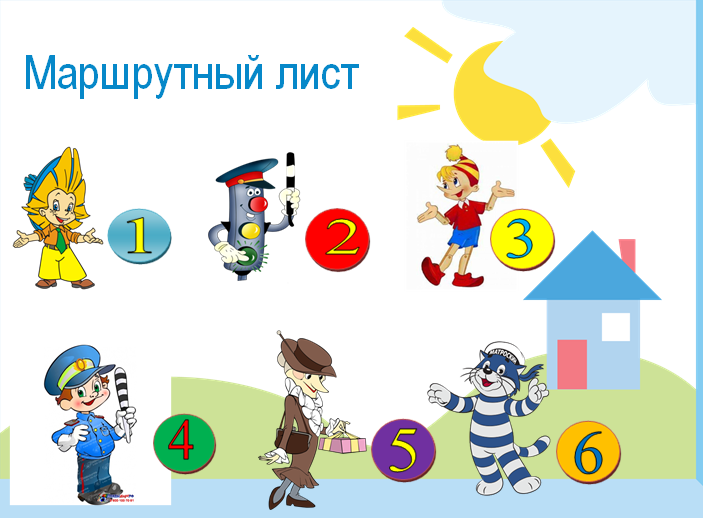 